Pokyn řediteleNa ochranu zdraví a zajištění provozu střední školy a Vyšší odborné školy  ve školním roce 2020/2021 vzhledem ke COVID-19 Úvod:Tento materiál se vztahuje na základní provozní podmínky provozu školy ve školním roce 2020/2021 a režimová opatření související s otevíráním škol od 12.4.2021Tento materiál stanoví pouze ty provozní podmínky, které se liší (či jsou stanoveny nad rámec) od standardních podmínek vyplývajících ze školských, hygienických, pracovněprávních a dalších předpisů. Vstup do budovy nebo školského zařízení:Vstup do budovy školy je umožněn pouze žákům a zaměstnancům školy, nikoliv doprovázejícím osobám. Vstup dalších osob je umožněn pouze ve výjimečných případech za splnění všech hygienických podmínek. Na osoby vstupující do školy za účelem individuálních/skupinových konzultací, za účelem přijímací, závěrečné, maturitní zkoušky a absolutorií se nepohlíží jako na další osoby.Vstup do budovy školy je zakázán všem osobám s příznaky infekčního onemocněníKaždá osoba je povinna si při vstupu do budovy školy zakrýt dýchací cesty, a to takovým ochranným prostředkem dýchacích cest, který je uveden v aktuálním platném mimořádném opatření MZd Škola vymezí prostory, ve kterých se žáci mohou pohybovat. Žák je povinen dodržovat stanovená hygienická pravidla; jejich opakované nedodržování, po prokazatelném upozornění zákonného zástupce v případě nezletilého žáka, je důvodem k nevpuštění žáka do školy, resp. k vyřazení žáka z přípravy.  Škola na základě mimořádného opatření MZd před zahájením výuky zajistí u žáků, pedagogických zaměstnanců i ostatních zaměstnanců realizaci testování neinvazivními antigenními testy, a to samoodběrem. Testování řeší samostatný příkaz ředitele.  V budově školy:Přesuny skupin žáků, pohyb na chodbách, návštěvu toalet, společných a venkovních prostor je nutné organizovat tak, aby byly minimalizovány kontakty jak mezi skupinami, tak jednotlivci včetně zaměstnanců školy. Při přesunech je vhodné dodržení odstupů 2 metry vždy, když je to možné (nejméně 1,5 metru). Toalety musí být vybaveny tekoucí pitnou vodou, mýdlem v dávkovači, nádobou na dezinfekci a jejím dávkovačem a jednorázovými papírovými ručníky pro bezpečné osušení rukou. Úklid a dezinfekce toalet probíhá minimálně jednou denněNádoba na dezinfekci s dávkovačem a jednorázové papírové ubrousky pro bezpečné osušení rukou jsou umístěny před vstupem do školní jídelny (nejsou-li umyvadla), do místnosti určené pro izolaci osoby s podezřením na nákazu COVID 19 a před vstupem na další pracoviště určené pro praktické vyučování, do laboratoří apod. Dezinfekční prostředky na ruce jsou přidělovány do tříd. Časté větrání je zásadním preventivním faktorem. Úklidový personál musí být informován a poučen o hygienických zásadách a o potřebě průběžného čištění a dezinfekce povrchů a předmětů Důkladné čištění všech místností, ve kterých se žáci, pedagogové a další pracovníci školy nacházejí, musí být prováděno nejméně jednou denně. A to povrchy a ploch na mokro s použitím dezinfekčního prostředku Úklid a dezinfekce hygienických zařízení probíhá vícekrát denně Dezinfekce povrchů nebo předmětů, které používá zvláště velký počet lidí, musí být prováděna několikrát denně (např. kliky dveří, spínače světla, klávesnice a počítačové myši, místa k sezení ve společných prostorách). Nutné je vyhnout se alergenním prostředkům. Odpadkové koše se kontrolují průběžně; vyprázdněny musí být minimálně jednou denně. Ve třídě:Neprodleně po příchodu do třídy, musí každý použít dezinfekci na ruce. Doporučuje se i předchozí umytí rukou (důkladně 20 až 30 sekund vodou a tekutým mýdlem).  Připouští se střídání více vyučujících u jedné skupiny žáků, pokud je to nezbytné ve vztahu k výuce. Žáci si po každém konzultačním bloku vydezinfikují nebo umyjí ruce ve své třídě. V každé třídě je nezbytné často větrat. Větrání se provádí po dobu 5 minut mezi hodinami a uprostřed hodiny, popřípadě každých 30 minut. Při podezření na možné příznaky COVID-19:Nikdo s příznaky infekce dýchacích cest, které by mohly odpovídat známým příznakům COVID-19 (zvýšená tělesná teplota, kašel, náhlá ztráta chuti a čichu, jiný příznak akutní infekce dýchacích cest), nesmí do školy vstoupit.Pokud žák vykazuje některý z možných příznaků COVID-19, je nutné umístit jej do samostatné místnosti a kontaktovat zákonné zástupce nezletilého žáka s ohledem na okamžité vyzvednutí žáka (zletilý žák opustí školu v nejkratším možném čase). Ostatní žáky je pak vhodné umístit do jiné místnosti nebo změnit aktivitu na pobyt venku s povinným nošením ochrany dýchacích cest dle aktuálního Mimořádného opatření MZd. Pokud se u zaměstnance školy příznaky objeví v průběhu práce, resp. vyučování, školu opustí v nejkratším možném čase s použitím ochrany dýchacích cest dle aktuálního Mimořádného opatření MZd . Žáky je pak vhodné umístit do jiné místnosti nebo změnit aktivitu na pobyt venku s povinným nošením ochrany dýchacích cest dle aktuálního Mimořádného opatření MZd, dokud není znám zdravotní stav indisponovaného zaměstnance školy. Rámcová pravidla pro poskytování školního stravování v zařízení školního stravování:V rámci možností zajistit oddělení, nebo co nejmenší kontakt různých skupinHygiena a úklid platí dle předchozích pravidelPřed vstupem do jídelny platí povinnost umýt, případně dezinfikovat ruceNení umožněn samoobslužný výdej jídel, nápojů ani příborůCizí strávníci a žáci na distanční výuce musí mít pro výdej stravy vyčleněn samostatný čas, nebo oddělený prostor. Poté musí být prostory očištěny a dezinfikovány.Jídelna musí být rozdělena na samostatné stoly pro max. 4 strávníky, rozestupy mezi stoly musí být min. 1,5m. U dlouhých stolů je nutno vyčlenit prostor pro 4 strávníky a tyto prostory od sebe oddělit na min 1,5 m. Ve školní jídelně je zakázána přítomnost většího počtu strávníků než je kapacita míst k sezení. Základní pravidla pro provádění úklidu:Před znovuotevřením školy bude uskutečněn důkladný úklid a dezinfekce všech využívaných prostor. Zvýšení frekvence dezinfekce ploch (s důrazem na místa dotyku rukou). Pro čištění a dezinfekci se používají dezinfekční prostředky, které působí jakoukoliv virucidní aktivitou. Na etiketě je uvedená účinná koncentrace dezinfekčního prostředku a čas působení (min. EN14476 nebo DVV/RKI). Ředění dezinfekčních prostředků musí být prováděno v souladu s návodem uvedeným na etiketě dezinfekčního prostředku a po uplynutí času působení je nutné dezinfekci zopakovat. Zvýšená pozornost je věnována také dezinfekci školních lavic, stolů a povrchů, jako jsou např. kliky, vodovodní baterie, klávesnice, dálkové ovládače, telefony, učební pomůcky, čipové systémy, podlahy používaných prostor, WC apod. Po celou dobu platnosti epidemiologických opatření je zakázán suchý úklid. Zajistit dostupnost nádob na likvidaci odpadů bezpečným způsobem (vyjímatelné jednorázové pytle). O zpřísněných podmínkách úklidu musí být poučen úklidový personál.									Ing. Stanislav Neuman									    ředitel školy Zemědělská akademie a Gymnázium Hořice – střední škola a vyšší odborná škola,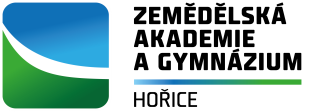                                              příspěvková organizaceZemědělská akademie a Gymnázium Hořice – střední škola a vyšší odborná škola,                                             příspěvková organizacePokyn ředitele školy   na provoz škol a školských zařízení ve školním roce 2020/2021 vzhledem ke COVID-19 doplnění k pokynu vydanému 1. 9. 2021Pokyn ředitele školy   na provoz škol a školských zařízení ve školním roce 2020/2021 vzhledem ke COVID-19 doplnění k pokynu vydanému 1. 9. 2021Č.j.:  ZAHO546/2021Účinnost od:  12. 4. 2021Spisový znak: 1. 1. 3Skartační znak: V/10Změny:Změny: